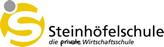 Infos zur mündlichen PrüfungBitte beachtet die Ankündigungen bei Fronter und die Hinweise zur mündlichen Prüfung auf unserer Webseite (Service/downloads), insbesondere, was die Kleiderordnung angeht.Infos zur AbschlussfeierAufgrund der aktuellen Bestimmungen können wir leider nicht wie gewohnt einen festlichen Schlusspunkt für Eltern und Schüler gestalten. Damit für unsere Schüler aber trotzdem nochmals die Möglichkeit besteht, sich gemeinsam zu verabschieden und Ihre Leistung gewürdigt zu sehen, möchten wir unter Einhaltung aller Auflagen eine feierliche Zeugnisübergabe im Schloss durchführen, bei der wir nochmals als Gemeinschaft das Schuljahr und die gemeinsame Zeit beschließen. Für Eltern und Freunde werden wir einen Livestream anbieten und natürlich dieses Jahr besonderen Wert auf die Fotodokumentation als bleibende Erinnerung legen. Wir bitten darum, insbesondere im Vorfeld beim Einlass, im Treppenhaus und beim Verlassen der Veranstaltung die Mindestabstände einzuhalten und Mundschutz zu tragen. Im Saal sind die Stühle mit entsprechendem Mindestabstand gestellt und auch bei der Zeugnisübergabe werden diese berücksichtigt. Hier ist kein Mundschutz verpflichtend, kann aber gerne getragen werden.Der Ablauf:16:45 Uhr: Einlass BOS2, WG13, HO4, BF2 Heidesheim am Seiteneingang des Schlosses17:00 Uhr – 18:15 Uhr Sitzplätze bitte entsprechend Namensschild einnehmen, feierliche Zeugnisübergabe, FotosAusgang über den Schlosshof /Vorbereitung des Saals18:45 Uhr Einlass  BF2 Mainz, HO1, HO2, HO3 am Seiteneingang des Schlosses19:00 – 20:15 Uhr feierliche Zeugnisübergabe, FotosDie Zeugnisübergabe: 
-Klassenlehrer gehen auf die Bühne und rufen Klasse gruppenweise auf 
-Gruppe schreitet  auf die Bühne /bei Aufstellung auf der Bühne Platzmarkierungen beachten
-Klassenlehrer spricht zur Klasse
-Klassensprecher spricht zu Klassenlehrer, ggfs Geschenkübergabe
-Klassenlehrer rufen Schüler zur Übergabe auf, bitte bis zur Markierung vorgehen und Zeugnis ohne Handschütteln oder Umarmung entgegen nehmen
-während der Übergabe kann sich Eure Klasse mit einer Präsentation vorstellen. Diese liegt bei Office365 zur Bearbeitung bereit (siehe unten)
-Abgang von der Bühne zurück zu den Plätzen bzw. Hinweise des Fotografen zum Gruppenfoto abwarten
Am Ausgang wird am Ende der Veranstaltung Euer Jahrbuch verkauft.Info zu Präsentationen:Bei Office365 ist eine Präsentation hinterlegt, hier kann jeder eine Folie gestalten, die bei der Zeugnisübergabe im Hintergrund angezeigt werden soll. Ihr findet den Link dazu in Eurem Shs365-Postfach. Die Datei ist bis Montag, 29.06. 15 Uhr für Euch zugänglich. Hier könnt ihr Kinderfotos oder schöne Portraits von Euch einbinden. Erinnerung: wir können nachvollziehen, wer welche Änderungen vornimmt, also bewahrt bitte den Respekt gegenüber Euren Mitschülern und benehmt Euch auch im digitalen Raum.Viele Grüße und eine gute Zeit. Fragen: t.veigel@steinhoefelschule.de oder mal vorbeikommen.	